PODALJŠANO BIVANJE DOMAIgre na prostemTELEFONČKISe še spomniš igre, ki se imenuje telefončki? Kako bi jo lahko sploh pozabil, ko pa je bila to ena od najbolj enostavnih iger, ki je v nas puščala ogromne količine veselja, smeha, zabave ter še česa. Igro se lahko igraš skupaj z družino. spomni se besedo/kratko poved/kratko pesmico in prišepni na uho naslednjemu. Zadnji na vrsti to pove na glas. Obilo smeha!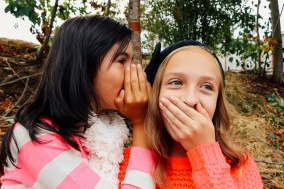 